	02/06 RM 03137Hardware e SoftwareATIVIDADE – PÁGINA: 281) O que é um HARDWARE? Dê 03 exemplos:É  A  PARTE  FISICA  DE  UM   COMPUTADOR-MONITOR  TECLADO  E   MOUSE2) O que é um SOFTWARE? Dê 02 exemplos:EXECUTAR  TAREFASWINDOSWS   LINUX3) Escreva (S) para SOFTWARE e (H) para HARDWARE: ( S)                          ( S)                             H )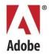 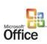 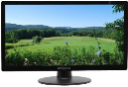 (S )                           ( H)                          H( )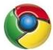 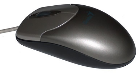 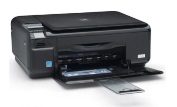 